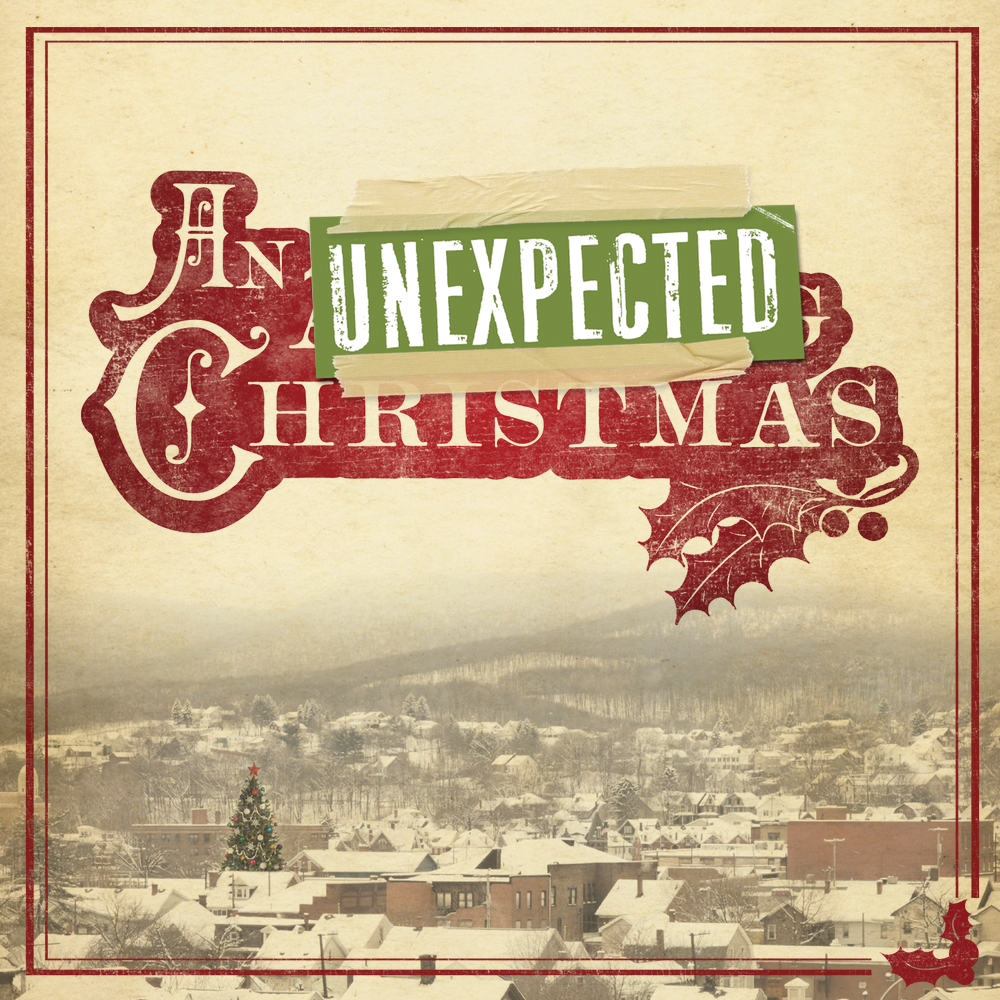 The Label MakersThey are a _______________ of the story.They are the _______________ of the storyWhat I’ve _______________.What He _______________.We have very little _______________ but she had an _______________ faith.God’s _______________ is broader than His _______________.God’s _______________ is broader than His _______________.God’s _______________ and _______________ can encompass everything.Matthew, the _______________ _______________.Rahab was a _______________ of the story because she is the _______________ of the story.The message of Christmas is that God has _______________ for you what you could _______________ _______________ for yourself.This happens not to get _______________ the relationship but as a _______________ of the relationship.But Rahab the prostitute and her father’s household and all who belonged to her, Joshua saved alive.  And she has lived in Israel to this day, because she hid the messengers whom Joshua sent to spy out Jericho. Joshua 6:25, ESVThe Label MakersThey are a _______________ of the story.They are the _______________ of the storyWhat I’ve _______________.What He _______________.We have very little _______________ but she had an _______________ faith.God’s _______________ is broader than His _______________.God’s _______________ is broader than His _______________.God’s _______________ and _______________ can encompass everything.Matthew, the _______________ _______________.Rahab was a _______________ of the story because she is the _______________ of the story.The message of Christmas is that God has _______________ for you what you could _______________ _______________ for yourself.This happens not to get _______________ the relationship but as a _______________ of the relationship.But Rahab the prostitute and her father’s household and all who belonged to her, Joshua saved alive.  And she has lived in Israel to this day, because she hid the messengers whom Joshua sent to spy out Jericho. Joshua 6:25, ESV